Телевизионный анонс на июльМосква, 23.06.2022Киноновинки июля на канале «Кинопремьера»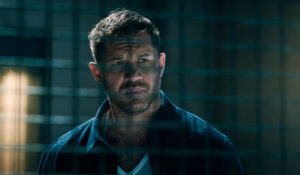 «Кинопремьера» представляет киноновинки, которые будут показаны в июле. «Выжившая. Кровь и металл» — суровый слэшер, в котором участницы панк-группы вынуждены биться на гладиаторской арене с вживленным в них оружием.«Веном 2» — продолжение яркого супергеройского боевика по комиксам Marvel от режиссера Энди Серкиса (Голлум из «Властелина колец»). Главному герою-репортеру в исполнении Тома Харди («Безумный Макс: Дорога ярости») предстоит сразиться с новым, еще более опасным монстром — красным симбиотом Карнажем. В роли главного злодея — трехкратный номинант на премию «Оскар» Вуди Харрельсон («Три билборда на границе Эббинга, Миссури»).«Заступник» — Лиам Нисон («Список Шиндлера», «Заложница») в экшн-триллере о профессиональном снайпере, который оказывается втянут в опасную игру наркокартеля.«Не дыши 2» — вторая часть напряженного клаустрофобного триллера про слепого ветерана, который ожесточенно защищает свою дочь от бандитов, ворвавшихся в дом. В главной роли — Стивен Лэнг («Аватар», «Геттисбург»).«Черная вдова» — супергеройский фильм кинематографической вселенной Marvel. Бесстрашный спецагент Наташа Романоф в исполнении обворожительной Скарлетт Йоханссон («Мстители», «Дневники няни») срывает планы генерала Дрейкова по порабощению мира.Контакты:Пресс-служба ООО «ТПО Ред Медиа»Вероника СмольниковаТел.: +7 (495) 777-49-94 доб. 733Тел. моб.: +7 (988) 386-16-52E-mail: smolnikovavv@red-media.ruБольше новостей на наших страницах в ВК, ОК и Telegram.Информация о телеканале:КИНОПРЕМЬЕРА. Телеканал премьер и новинок мирового кинематографа. Входит в премиальный пакет «Настрой кино!». Все самое лучшее, все самое новое в мире отечественного и зарубежного кинопроката последних двух лет. То, что вы не успели посмотреть в кинотеатре – теперь доступно в удобное время у вас дома! Круглосуточное вещание без рекламы. Производится компанией «Ред Медиа». www.nastroykino.ruРЕД МЕДИА. Ведущая российская телевизионная компания по производству и дистрибуции тематических телеканалов для кабельного и спутникового вещания. Входит в состав «Газпром-Медиа Холдинга». Компания представляет дистрибуцию 39 тематических телеканалов форматов SD и HD, включая 18 телеканалов собственного производства. Телеканалы «Ред Медиа» являются лауреатами международных и российских премий, вещают в 980 городах на территории 43 стран мира и обеспечивают потребности зрительской аудитории во всех основных телевизионных жанрах: кино, спорт, развлечения, познание, музыка, стиль жизни, хобби, детские. www.red-media.ru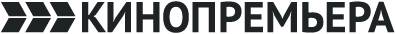 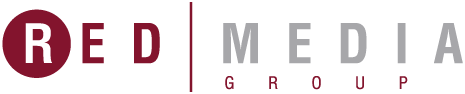 1 июля в 20:30 — «Выжившая. Кровь и металл»После не особо удачного концерта участниц панк-группы похищают неизвестные, ампутируют им руки и взамен приделывают всевозможные орудия убийства. Теперь девушки должны участвовать в боях на выживание.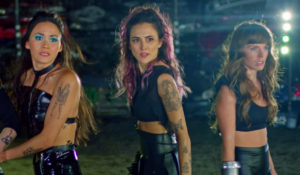 Производство: 2020 г. КанадаРежиссер: Эндрю Томас ХантВ ролях: Джулиан Ричингс, Мишель Аргирис, Эмили Алатало, , Кириана Стэнтон4 июля в 20:30 — «Веном 2»Более чем через год после того как в него вселился инопланетный симбиот Веном, журналист Эдди Брок пытается приспособиться к новой жизни с суперспособностями и постоянным желанием Венома откусывать людям головы. Брок пытается возродить свою карьеру и берет интервью у серийного убийцы Клетуса Касади, а тот случайно становится хозяином симбиота Карнажа и сбегает из тюрьмы прямо во время собственной казни.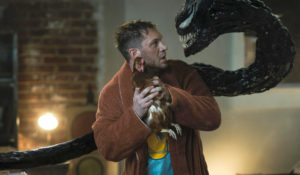 Производство: 2021 г. США, Великобритания, КанадаРежиссер: Энди СеркисВ ролях: Том Харди, Вуди Харрельсон, Мишель Уильямс, Наоми Харрис, Рейд Скотт11 июля в 20:30 — «Заступник»Джим был лучшим профессиональным снайпером, но теперь он оставил войны позади и ведет уединенную мирную жизнь. Покою приходит конец, когда он решает вступиться за беззащитного мальчика, случайно ставшего свидетелем преступлений могущественного наркокартеля. С этого момента Джиму предстоит в одиночку противостоять киллерам, используя все свои боевые навыки.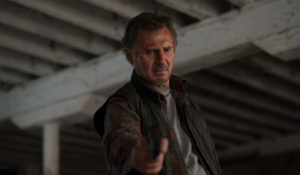 Производство: 2021 г. СШАРежиссер: Роберт ЛоренцВ ролях: Лиам Нисон, Кэтрин Уинник, Хуан Пабло Раба, Тереса Руис, Лелия Симингтон19 июля в 20:30 — «Не дыши 2»Спустя несколько лет после тех кровавых событий слепой старик Норман обрёл покой и тихо живёт с дочерью-подростком по имени Феникс. Он всячески ограждает девочку от внешнего мира: не разрешает ходить в школу и заставляет тренироваться на случай нового вторжения. Хотя Феникс уже начинает бунтовать, старик всё-таки оказывается прав — однажды ночью на их дом нападают вооружённые бандиты.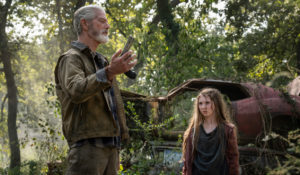 Производство: 2021 г. США, СербияРежиссер: Родольфо СаягесВ ролях: Стивен Лэнг, Мэдлин Грэйс, Брендан Секстон III, Адам Янг, Рокки Уильямс25 июля в 20:30 — «Чёрная Вдова»Наташе Романофф предстоит лицом к лицу встретиться со своим прошлым. Чёрной Вдове придется вспомнить о том, что было в её жизни задолго до присоединения к команде Мстителей, и узнать об опасном заговоре, в который оказываются втянуты её старые знакомые — Елена, Алексей (известный как Красный Страж) и Мелина.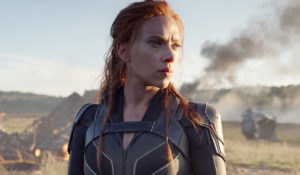 Производство: 2021 г. СШАРежиссер: Кейт ШортландВ ролях: Скарлетт Йоханссон, Флоренс Пью, Роберт Дауни мл., Дэвид Харбор, О. Т. Фагбенли